Rövid szakmai beszámoló az NTP-KNI-19-0022 program megvalósításárólAz Informatikával a Tehetségesekért Alapítvány 2012-ben alakult. Tehetségpontot működtet. 2018-ban Akkreditált Kiváló Tehetségpont címet kapott.Honlapja: http://www.isze.hu/alapitvany Céljai között szerepel: A köznevelés egyik kiemelt feladata a gyermekek egyéni képességeikhez igazodó, legeredményesebb fejlődésük elősegítése, a minél teljesebb társadalmi beilleszkedés lehetőségeinek megteremtése. A Tehetségpont munkáját 2 fő tehetségfejlesztési szakértők segítik. Tehetségpont száma: TP 101 001 370Résztvevő leányok száma: …. fő, ebből …. fő tehetségesRésztvevő fiúk száma: …..főRésztvevő diákmentorok száma: …. főAz NTP-KNI-19-0022 pályázat lehetőséget teremtett számunkra arra, hogy olyan tehetséges gyerekeket válogassunk be, akik valamilyen kiemelkedőt tudnak produkálni egy-egy szakterületen.A 2020 februárjában, hosszú előkészületek után a Százhalombattai Arany János Általános Iskola és Gimnáziumban elkezdődött robotika szakkör központi témája a „Zümi” robot volt.A két, nemcsak szakmailag felkészült, de pedagógiailag is kiváló szakember képezte a diákokat. Első körben az alapokat sajátították el a diákok, az irányokat, mozgásokat, melyet egy kimondottan erre a célra készített terepasztalon gyakoroltak. A „Zümi” robot programozása volt a második feladat, melyet először számítógépen, a későbbiek folyamán pedig a terepasztalon próbáltak ki, illetve tesztelték a programnyelveben korábban gyakoroltakat. Az kisiskolások számára remek lehetőség egy ilyen „Zümi” programozása, felkelti érdeklődésüket nemcsak a robotika, hanem az eszközök és különösképpen a mesterséges intelligencia kialakítására, kialakíthatóságára.A későbbiek során az alapokból kiindulva lehetőséget teremthetünk arra, hogy bonyolultabb eszközöket – LEGO robotokat, vagy Tallo drónokat – legyenek képesek programozni felső tagozatban.Koncepciónkban a fejlesztés nemcsak és kizárólagosan az gondolkodás fejlesztésére irányult, hanem tudatosan szerettük volna a diákok szociális közösségét is formálni a folyamatosan változó környezet (vírusos helyzet, digitális oktatás) negatív hatásainak ellenére. A szeptember-októberi kirándulások alkalmával a diákok felszabadultak, az ötletes játékok pedig remek oldási lehetőséget teremtettek a kikapcsolódás tekintetében.A vírushelyzetre való tekintettel március végén komolyan elgondolkodtunk azon, hogy a szakkör egészét a virtuális térbe helyezzük át. Végül úgy döntöttünk, hogy maradunk az eredeti terveknél – ez természetesen nemcsak az időpontok, hanem a helyszínek átszervezését is maga után vonta, lévén az „Enjoybudapest” teljesen bezárt és látogatókat sem fogadott – és a szakkört az eredeti formájában kontaktórák megtartása mellett visszük tovább, annyi korlátozással, hogy szeptemberben indítottuk újra az iskolakezdés után. Ilyen módon a struktúra szétdarabolódott, ugyanakkor a tapasztalati úton történő ismeretszerzés – ami alappillére az oktatásnak – sértetlen maradhatott.Összességében elmondható, hogy egy 20 fős csoportra méretezett, robotika, mesterséges intelligencia oktatásához két fő pedagógusra van szükség, valamint a munkaformák tekintetében is a projekt szemléletre érdemes a hangsúlyokat fektetni. Fontos megemlítenünk azt is, hogy kiegészítő programok nélkül nincs komplett informatika, legyen az robotika, mesterséges intelligencia-fejlesztés, programozás vagy egyéb. A szabadban eltöltött gondtalan, de szervezett időtöltés segítette a készségeket, képességeket fejleszteni. Ugyanígy létfontosságnak látjuk azt is, hogy a diákok beszámoljanak tevékenységeikről, bemutassák, prezentálják, szóban is elmondják, mikor mit csináltak és azt hogyan valósították meg. Ezért készítettünk velük videót, amit a szülök és tanárok előtt bemutattak.Szakkörünk minden munkatervben vállalt feladatát teljesítette, így célját elérte.Kelt: Százhalombatta, 2020. november 29.…………………………………………..Tauber Norbertprogramvezető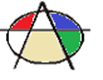 Informatikával a tehetségesekért AlapítványSzékhely: 1133 Budapest, Kárpát u. 11. 1/8.Telefon/fax: 06-1-4620415 Adószám: 18334306-1-41Bankszámlaszám: 11713184-20001010Akkreditált Kiváló Tehetségpont: TP 101 001 370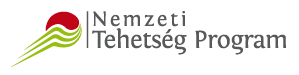 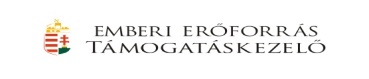 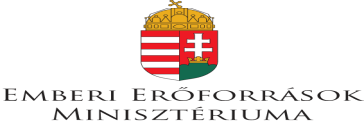 